REPUBLIC OF TURKEY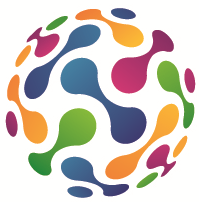 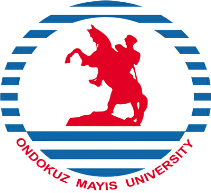 ONDOKUZ  INTERNATIONAL RELATIONS OFFICELETTER OF CONFIRMATIONERASMUS+ KA1: LEARNING MOBILITY OF INDIVIDUALS STAFF TRAININGIt is hereby certified that…………………………………………………….from Ondokuz Mayıs University, Turkey visited ………………………………………………………..On …………… – …………….. within the EU Erasmus+ Program. While here, he/she had training at……………………………………………………… in the field of………………………………………………………..To be completed by the host institution:Name:	Position:Signature:Seal:_________________________________________________________________________________Tel: +90-362-3121919 (Ext. 1613)         erasmus@omu.edu.tr          Fax: +90-362- 4576091          55200 Atakum - SAMSUN - TURKEY